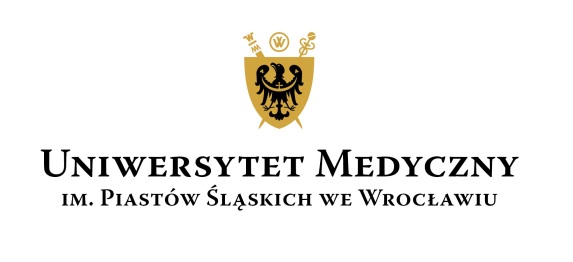 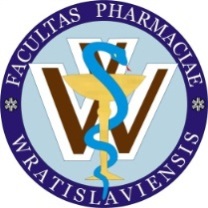 Z A P R O S Z E N I EZakład Humanistycznych Nauk / Muzeum Farmacji / Katedra Bromatologii i Dietetyki Wydziału Farmaceutycznego z Oddziałem   Analityki Medycznej Uniwersytetu Medycznego im. Piastów Śląskich we Wrocławiu zapraszają na I konferencję naukową z cyklu Historia diety i kultury odżywiania. Konferencja odbędzie się w dniach 18-20 października 2017 we Wrocławiu. Celem konferencji będzie przygotowanie i publikacja I tomu serii wydawniczej pod tym samym tytułem, pod redakcją naukową prof. dr hab. Bożeny Płonki-Syroki, prof. dr hab. Haliny Grajety i mgr Andrzeja Syroki.Zapraszamy do udziału w konferencji historyków kultury i obyczajów, etnologów, antropologów kultury, filologów klasycznych i bizantynistów, neofilologów, historyków politycznych i gospodarczych, demografów, historyków medycyny i farmacji, farmakologów, bromatologów, dietetyków, lekarzy ogólnych i specjalistów,  w tym w zakresie mikrobiologii, diabetologii, kardiologii, medycyny tropikalnej i  medycyny wojskowej. Zapraszamy do przygotowania referatów (20 minut, 6 stron) poświęconych następującym problemom szczegółowym:1.Starożytne, średniowieczne i nowożytne koncepcje dietetyczne (do 1914 r.) i analiza ich uzasadniania przez ówczesnych autorów jako służących zdrowiu („zdrowa dieta”) lub elementu terapii („dieta lecznicza”, „dieta zalecana w różnych rodzajach chorób”).2.Poglądy lekarzy i innych autorów (do 1914 r.) na temat wartości odżywczej i walorów smakowych diety („smaczna dieta”, „dieta pożywna”) i analiza ich uzasadniania.3.Poglądy lekarzy i innych autorów (do 1914 r.) na temat szkodliwych aspektów różnych rodzajów diet i praktyk żywieniowych („dieta jako przyczyna choroby”, „dieta szkodliwa”, „dieta niewłaściwa”, „dieta nadmiernie obciążająca organizm”, „dieta mało urozmaicona”, „dieta zbyt uboga”) i analiza ich uzasadniania.4.Poglądy lekarzy i innych autorów (do 1914 r.) na temat diety i praktyk żywieniowych jako przyczyny śmierci  i analiza metod ich uzasadniania.5. Dieta w podróży, dieta w koloniach, dieta na wojnie i w innych sytuacjach nadzwyczajnych (do 1914 r.). Analiza zaleceń dietetycznych i ostrzeżeń związanych z dietą.6. Recepty kulinarne (szlacheckie, mieszczańskie, chłopskie), poradniki, książki kucharskie i inne źródła (do 1914 r.) jako podstawa badań nad dietą.7.Opis zwyczajów i obyczajów stołowych od starożytności do 1914 r. Estetyka stołu i kultura odżywiania. Analiza podobieństw i różnic w różnych epokach, warstwach społecznych, grupach wiekowych itp.Koszt udziału w konferencji wynosi 300 zł, które zostaną przeznaczone na dofinansowanie publikacji i serwis kawowy. Opłatę konferencyjną należy wpłacić do 10 października 2017 na konto podane w II komunikacie zjazdowym, osobom, których referaty zostały zakwalifikowane do druku. Noclegi referenci rezerwują we własnym zakresie. Sugerujemy hotel Premier Class przy ul. Ślężnej, skąd można dojechać na miejsce obrad autobusami 112, 113 i 146 (ok.10 minut). Konferencja odbędzie się w Zakładzie Humanistycznych Nauk WF UMW ul. Borowska 211 A, 2 piętro. Obiad i kolację będzie można spożyć w barze Uniwersyteckiego Szpitala Klinicznego przy ul. Borowskiej 213, 1 piętro. Możliwa będzie wcześniejsza rezerwacja posiłków dla referentów.Zgłoszenia udziału w konferencji należy przesyłać  na wypełnionym formularzu do 15 czerwca 2017 na adres prof. Bożeny Płonki-Syroki 50-556 Wrocław,  ul. Borowska 211 A oraz w wersji elektronicznej na adres bozena@plonka-syroka.pl Przewodnicząca Komitetu Naukowego KonferencjiProf. dr hab. Bożena Płonka-Syroka		e-mail: bozena@plonka-syroka.plWiceprzewodnicząca Komitetu Naukowego KonferencjiProf. dr hab. Halina Grajeta			e-mail: halina.grajeta@umed.wroc.plSekretarz Komitetu Naukowego KonferencjiMgr Andrzej Syroka				e-mail: andrzej.syroka@umed.wroc.plKarta zgłoszenia uczestnictwaImię, nazwisko, tytuł naukowy . . . . . . . . . . . . . . . .  . . . . . . . . . . . . . . . . . . . . . . . . . . . . . . . . . . . . . . . . Afiliacja  . . . . . . . . . . . .  . . . . . . . . . . . . . . . . . . . . . . . . . . . . . . . . . . . . . . . . . . . . . . . . . . . . . . . . . . . . . . Adres Uczelni (z NIP)  . . . . . .  .  . . . . . . . . . . . . . . . . . . . . . . . . . . . . . . . . . . . . . . . . . . . . . . . . . . . . . . . Adres zamieszkania (lub inny adres kontaktowy do przesłania korekty, egzemplarza autorskiego) . . . . . . . . . . . . . . . . . . . . . . . . . . . . . . . . . . . . . . . . . . . . . . . . . . . . . . . . . . . . . . . . . . . . . . . . . . . . . . . . . . e-mail. Tel.  . . . . . . . .  . . . . . . . . . . . . . . . . . . . . . . . . . . . . . . . . . . . . . . . . . . . . . . . . . . . . . . . . . . . . . . . . Tytuł referatu  . . . . . . . . . . . . . . . . . . . . . . . . . . . . . . . . . . . . . . . . . . . . . . . . . . . . . . . . . . . . . . . . . . . . . . Streszczenie (pół strony)  . . . . . . . . . . . . . . . . . . . . . . . . . . . . . . . . . . . . . . . . . . . . . . . . . . . . . . . . . . . . . 